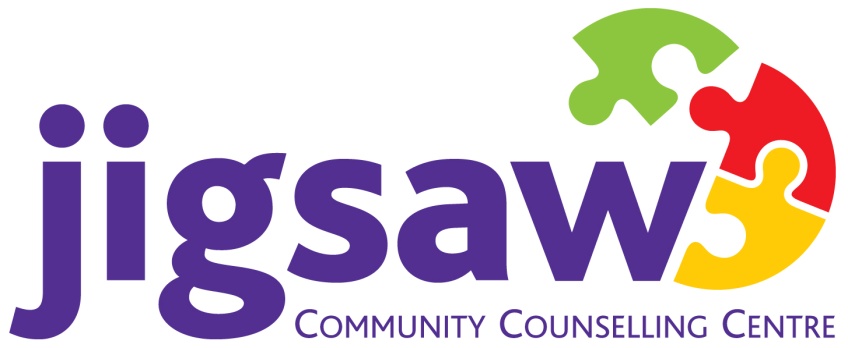 APPLICATION FORM   	  Position: Sessional Children’s Counsellor 			Please complete all sections in full using black ink or typed if not applying online.BACKGROUND2.	EDUCATIONAL QUALIFICATIONS3.	TRAINING AND DEVELOPMENT4.	EXPERIENCE5.	JOB CRITERIAIn each of the following sections please state how you meet the criteria stated in the job details, giving examples and specifying dates as appropriate.Please note that the boxes can expand to enable you to answer fully.6.	REFERENCESPlease provide the name of your current/most recent employer and one other person who can provide a reference.  (If you were not previously employed please provide details of a teacher, lecturer or other professional who can comment on your ability and attitude.)  Jigsaw Community Counselling Centre will not contact your referees without your prior permission.DISABILITY (Please note this question is used for the purposes of determining any reasonable adjustments a candidate may require if successful in obtaining this post. Any candidates who declare a disability will be given equal consideration).   GENERAL INFORMATION10.	DECLARATION (Candidates who submit their application by email and who are subsequently invited to interview, will be asked to sign their application at that stage).  Jigsaw Community Counselling Centre is committed to equality of opportunity in employment and welcomes applications from all suitably qualified candidates irrespective of religious belief, gender, disability, age, race, political opinion, marital status, sexual orientation or whether or not they have dependants.  Appointments will however be made strictly on merit.Completed applications to be returned by 4pm on 7th August 2017 by post or email to:Senior CoordinatorJigsaw Community Counselling Centre815 Crumlin RoadBelfastBT14 8AATelephone: 028 95438166Email: vicki.jigsawccc@gmail.comSurname: (Block letters)Forenames: (Please underline name by which you are known)Forenames: (Please underline name by which you are known)Title: (Mr/Mrs/Ms etc.)Permanent Address: Postcode: Permanent Address: Postcode: Address for Correspondence: Postcode:Address for Correspondence: Postcode:Telephone Numbers:Home: Mobile:  Telephone Numbers:Home: Mobile:  Office: Email: Office: Email: Do you hold a driving licence?               Yes                                  NoDo you have access to a car?                Yes                                  NoHave you been convicted of a criminal offence?                                                                Yes                                  NoIf yes, please give details____________________________________________________________________________________________________________________________________________Please give details of educational qualifications, e.g. GCSE, ‘O’ and ‘A’.Please give details of educational qualifications, e.g. GCSE, ‘O’ and ‘A’.Please give details of educational qualifications, e.g. GCSE, ‘O’ and ‘A’.Please give details of educational qualifications, e.g. GCSE, ‘O’ and ‘A’.Please give details of educational qualifications, e.g. GCSE, ‘O’ and ‘A’.Examining BoardExamination YearSubjectsQualification LevelGrade/resultPlease give details of any relevant third level qualificationsPlease give details of any relevant third level qualificationsPlease give details of any relevant third level qualificationsPlease give details of any relevant third level qualificationsPlease give details of any relevant third level qualificationsUniversity/CollegeDegree/DiplomaResultMain SubjectsDate of Award.Please give details of any relevant postgraduate and further qualifications not included abovePlease give details of any relevant postgraduate and further qualifications not included abovePlease give details of any relevant postgraduate and further qualifications not included abovePlease give details of any relevant postgraduate and further qualifications not included abovePlease give details of any relevant postgraduate and further qualifications not included aboveAwarding BodyType of QualificationLevel of QualificationDate of AwardProfessional Membership StatusPlease detail any training/development courses which you believe are relevant to this post and details of qualifications/accreditation acquired.Please detail any training/development courses which you believe are relevant to this post and details of qualifications/accreditation acquired.Please detail any training/development courses which you believe are relevant to this post and details of qualifications/accreditation acquired.Please detail any training/development courses which you believe are relevant to this post and details of qualifications/accreditation acquired.CourseDates attendedDetails of courseAccreditation (if any)Please give details of ALL employment from leaving school including any periods of temporary employment.  Please start with most recent employment.  Please give details of ALL employment from leaving school including any periods of temporary employment.  Please start with most recent employment.  Please give details of ALL employment from leaving school including any periods of temporary employment.  Please start with most recent employment.  Please give details of ALL employment from leaving school including any periods of temporary employment.  Please start with most recent employment.  Please give details of ALL employment from leaving school including any periods of temporary employment.  Please start with most recent employment.  Employer’s name, address and nature of businessTitle, reporting relationship and brief description of dutiesFromToReason for leavingKNOWLEDGE AND QUALIFICATIONS5.1 Please describe in your own words your academic interests and qualifications for this job, explaining how they relate to your earlier career.5.2 Please give details of relevant experience you have had working with vulnerable children and young peopleDesirable Criteria5.3   Please explain what you feel you can contribute to this post in practical terms.SKILLS AND ABILITIES5.4 Please give details of any further skills & abilities you possess that would enhance your performance in this role.ATTITUDES AND VALUES5.5 Please explain the attitudes and values you would bring to this challenging post.Current/most recent employerName:       Title:          Address:   Postcode:  Position held: Second refereeName:        Title:          Address: Postcode:  Position held and relationship to yourself:  Do you consider you have a disability?YesNo  Disability is defined as ‘any physical or mental impairment, which has a substantial and long term effect on a person’s ability to carry out normal day to day activities.’Disability is defined as ‘any physical or mental impairment, which has a substantial and long term effect on a person’s ability to carry out normal day to day activities.’Disability is defined as ‘any physical or mental impairment, which has a substantial and long term effect on a person’s ability to carry out normal day to day activities.’How did you learn about the vacancy?Press advertisement, please detail:Other source (please detail)I declare that the information I have supplied above, and any additional information supplied is to the best of my knowledge true and complete.I also understand that only applications containing all the information requested will be considered.  I understand that if found to have knowingly given false information or to have wilfully suppressed any material fact that I shall be liable for disqualification or, if appointed, dismissal.I declare that the information I have supplied above, and any additional information supplied is to the best of my knowledge true and complete.I also understand that only applications containing all the information requested will be considered.  I understand that if found to have knowingly given false information or to have wilfully suppressed any material fact that I shall be liable for disqualification or, if appointed, dismissal.Signed _______ ________________Date __________________________